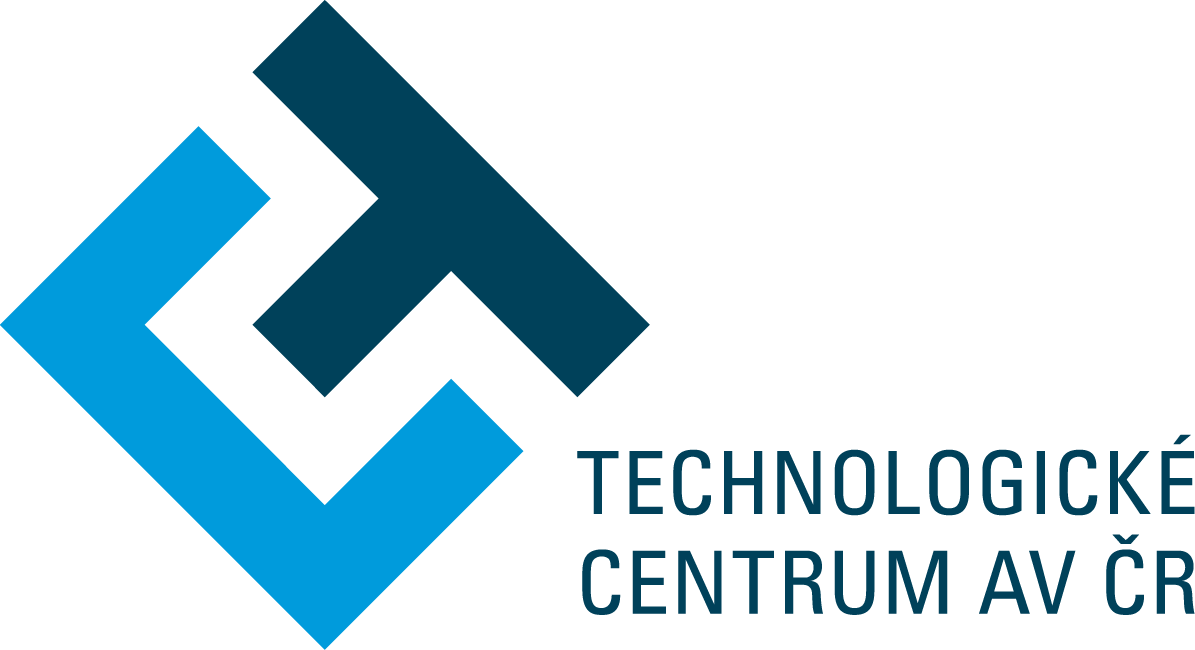 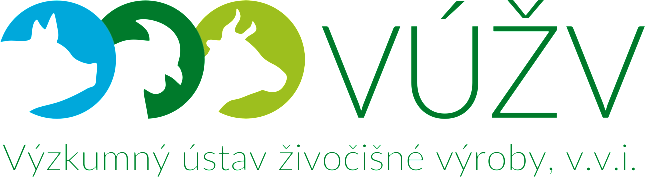 Výzkumný ústav živočišné výroby, v.v.i. (VÚŽV)a Technologické centrum AV ČRsi Vás dovolují pozvat na seminářAktuální příležitosti v programu H2020 a návazných programech 
a inciativách podporujících mezinárodní spolupráci ve výzkumu 
a inovacíchDatum konání:	6. června 2018, 10:00 – 12:00 hodMísto konání: 	VÚŽV, Přátelství 815, 104 00 Praha Uhříněves (zasedací místnost v 1. patře hlavní budovy)Přednášející: 		Ing. Naďa Koníčková, Technologické centrum AV ČR 	Mgr. Jana Čejková, Technologické centrum AV ČR          	Ing. Hana Štěpánková, Vysoká škola chemicko-technologická v PrazeP R O G R A M09:30 – 10:00		Registrace 10:00 – 11:00	H2020 – nové výzvy pro oblast SC2 – Food Security, Sustainable Agriculture and Forestry, Marine, Maritime and Inland Water Research and the Bioeconomy; výzvy z ostatních pilířů H2020 a souvisejících programů.	Ing. Naďa Koníčková (TC AV ČR)11:00 – 11:30	H2020 – nové výzvy pro oblast SC5 – Climate Action, Environment, Resource Efficiency and Raw Materials	Mgr. Jana Čejková (TC AV ČR)11:30 – 12:00		Co je na projektech H2020 tak úžasného? Proč a jak se zapojit, co mi to přinese.  	Ing. Hana Štěpánková (VŠCHT)Vzhledem k omezené kapacitě zasedací místnosti prosíme o Vaši registraci do 1. června 2018 na e-mailové adrese prenosilova.vera@vuzv.cz . Registrace Vám bude následně potvrzena e-mailem.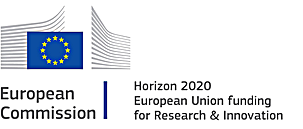 